Постановлениес. Курмач-Байгол  от  31.01.2020 г.									№ 2Об утверждении стоимости услуг, предоставляемых согласно гарантированному перечню услуг по погребению на территории Курмач-Байгольского сельского  поселения	В соответствии со статьей 9  Федерального закона «О  погребении и похоронном деле » от 12.01.1996г. № 8-ФЗ, Постановлением Правительства Российской Федерации от 12.10.2010г. № 813 «О сроках индексации предельного размера стоимости услуг, предоставляемых согласно гарантированному перечню услуг по погребению, подлежащей возмещению специализированной службе по вопросам похоронного дела, а также предельного размера  социального пособия на погребение» , Уставом Курмач-Байгольского сельского поселения  ПОСТАНОВЛЯЕТ:1. Установить с 01 февраля  2020 года  на территории Курмач-Байгольского сельского поселения стоимость услуг по погребению , предоставляемых согласно гарантированному перечню услуг на погребение, в размере 8 574руб.80 коп. 2. Утвердить  гарантированный перечень услуг   по погребению умерших ( погибших), подлежащих возмещению  близким  родственникам , либо законному  представителю   умершего, на 2020 год (приложение №1)3. Обнародовать настоящее постановление на информационных стендах  Курмач-Байгольского сельского поселения.3.  Контроль за исполнением настоящего постановления оставляю за собой.Глава Курмач-Байгольского сельского поселения 					     О.М.ВибеПриложение № 1 к постановлениюадминистрации  Курмач-Байгольского сельского поселения от 31.01.2020г. № 2Расчёт стоимости услугпредоставляемых согласно гарантированному перечню услуг по погребению.1.Стоимость услуг, предоставляемых согласно гарантированному перечню услуг по погребению, оказываемых супругу, близким родственникам, иным родственникам законному представителю или иному лицу, взявшему на себя осуществлять погребение умершего:*в услугу входит изготовление обитого гроба, деревянного креста, облачение тела.**в услугу входит рытье, забивка крышки гроба, опускание в могилу, засыпка могилы, устройство надмогильного холма.*** Сумма указана с учётом районного коэффициента.Лист согласованияк  постановлению администрации Курмач-Байгольского сельского поселения от 31.01.2020 г.  №2 «Об утверждении стоимости услуг, предоставляемых согласно гарантированному перечню услуг по погребению на территории Курмач-Байгольского сельского поселенияАДМИНИСТРАЦИЯМУНИЦИПАЛЬНОГО ОБРАЗОВАНИЯ«КУРМАЧ-БАЙГОЛЬСКОЕСЕЛЬСКОЕ ПОСЕЛЕНИЕ»с.Курмач-БайголТУРОЧАКСКИЙ РАЙОНРЕСПУБЛИКА АЛТАЙ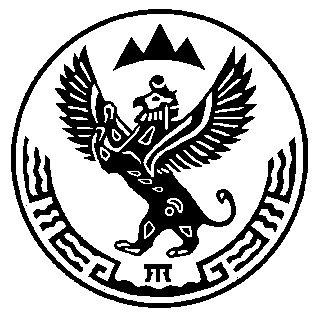 КУРМАЧ-БАЙГОЛДОГЫ JУРТЫҤМУНИЦИПАЛ ТÖЗÖЛМÖНИҤАДМИНИСТРАЦИЯЗЫКУРМАЧ-БАЙГОЛ JУРТ  ТУРОЧАК  АЙМАКАЛТАЙ РЕСПУБЛИКАНаименование услугСтоимость услуг(руб)Оформление документов, необходимых для погребения- оформления свидетельства о смертиБесплатноПредоставление и доставка гроба  и другихпредметов, необходимых  для погребения* 5000-00Перевозка тела (останков умершего) на кладбище1000-00Погребение**2574-80Всего***8574-80№ п\пСогласующий органДолжностное лицоДата согласования Подпись1.2.